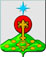 РОССИЙСКАЯ ФЕДЕРАЦИЯСвердловская областьДУМА СЕВЕРОУРАЛЬСКОГО ГОРОДСКОГО ОКРУГАРЕШЕНИЕот  26  марта 2014 года	                      № 39г. СевероуральскОб утверждении Положения о порядке проведения конкурса на замещение должности Главы Администрации Североуральского городского округаВ соответствии с Федеральным законом от 06.10. 2003 г.  № 131- ФЗ «Об общих принципах организации местного самоуправления в Российской Федерации» (Российская газета, 2003, 8 октября, № 202) с изменениями на 28 декабря 2013 года, Федеральным Законом от 2 марта 2007 года № 25-ФЗ «О муниципальной службе в Российской Федерации» («Российская газета», 2007, 7 марта, № 47) с изменениями на 25 ноября 2013 года, Законом Свердловской области от 29 октября 2007 года № 136-ОЗ «Об особенностях муниципальной службы на территории Свердловской области» («Областная газета», 2007, 31 октября, № 370-375) с изменениями на 17 ноября 2013 года,  Уставом Североуральского городского округа (газета «Наше слово, 2005, 15 августа, № 95) с изменениями на 11 июля 2013 г., Дума Североуральского городского округаРЕШИЛА:1. Утвердить Положение о порядке проведения конкурса на замещение должности Главы Администрации Североуральского городского округа  (прилагается).2. Настоящее Решение вступает в силу с момента опубликования в газете «Наше слово».3. Контроль исполнения настоящего Решения возложить на постоянную депутатскую комиссию Думы Североуральского городского округа по социальной политике (Копылов А.Н.).ГлаваСевероуральского городского округа    	     Б.В. МеньшиковУтвержденоРешением Думы Североуральского городского округа от 26  марта 2014 г. № 39ПОЛОЖЕНИЕо порядке проведения конкурса на замещение должности Главы Администрации Североуральского городского округаГлава 1. ОБЩИЕ ПОЛОЖЕНИЯ1.1. Настоящим Положением в соответствии с Федеральным законом от 6 октября 2003 года N 131-ФЗ "Об общих принципах организации местного самоуправления в Российской Федерации", Федеральным законом от 2 марта 2007 года N 25-ФЗ "О муниципальной службе в Российской Федерации", Законом Свердловской области от 29 октября 2007 года N 136-ОЗ "Об особенностях муниципальной службы на территории Свердловской области", Уставом Североуральского городского округа определяется порядок проведения конкурса на замещение должности Главы Администрации Североуральского городского округа (далее - конкурс), в том числе порядок формирования и организации деятельности конкурсной комиссии, принятия решения об объявлении конкурса, условия и процедура проведения конкурса.1.2. Целью конкурса является отбор на альтернативной основе кандидатов на замещение должности муниципальной службы - Главы Администрации Североуральского городского округа (далее - кандидаты) из числа граждан, представивших документы для участия в конкурсе, на основании их соответствия установленным квалификационным требованиям к этой должности муниципальной службы, профессиональной подготовки, стажа и опыта работы, знаний, умений, навыков и иных качеств, выявленных в результате проведения конкурса.Глава 2. ПОРЯДОК ФОРМИРОВАНИЯ И ОРГАНИЗАЦИИДЕЯТЕЛЬНОСТИ КОНКУРСНОЙ КОМИССИИ2.1. Конкурс организуется и проводится конкурсной комиссией, общее число членов которой устанавливается в количестве 9 человек.2.2. При формировании конкурсной комиссии две трети ее членов  (6 человек) назначаются Думой Североуральского городского округа (далее – Дума), а одна треть (3 человека) - Законодательным Собранием Свердловской области по представлению Губернатора Свердловской области. Решение Думы о назначении членов конкурсной комиссии принимается большинством голосов от числа присутствующих на заседании депутатов Думы.2.3. Конкурсная комиссия считается созданной с момента назначения органами, указанными в пункте 2.2 главы 2 настоящего Положения, всех ее членов.2.4. На первое заседание конкурсная комиссия собирается в течение трех дней после опубликования Думой решения об объявлении конкурса. Решение Думы об объявлении конкурса принимается большинством голосов от числа присутствующих на заседании депутатов Думы.2.5. На первом заседании конкурсной комиссии избираются председатель и секретарь из состава конкурсной комиссии открытым голосованием большинством голосов от числа присутствующих ее членов.2.6. Председатель конкурсной комиссии:1) представляет конкурсную комиссию в отношениях с кандидатами, органами государственной власти, органами местного самоуправления, общественными объединениями, организациями и гражданами;2) осуществляет общее руководство работой конкурсной комиссии, определяет дату и повестку заседания конкурсной комиссии, председательствует на заседании конкурсной комиссии;3) подписывает решения конкурсной комиссии, протоколы конкурсной комиссии и выписки из них;4) представляет на заседании Думы принятое по результатам конкурса решение конкурсной комиссии.В случае отсутствия на заседании конкурсной комиссии председателя конкурсной комиссии, председательствующим на заседании комиссии большинством голосов от числа присутствующих членов комиссии избирается один из членов комиссии.2.7. Секретарь конкурсной комиссии:1) осуществляет организационное обеспечение деятельности конкурсной комиссии;2) ведет и подписывает протоколы заседаний конкурсной комиссии, оформляет принятые конкурсной комиссией решения;3) обеспечивает извещение членов конкурсной комиссии о дате, времени и месте заседания конкурсной комиссии, не позднее, чем за 2 рабочих дня до заседания конкурсной комиссии;4) по письменному требованию кандидатов, письменному обращению Думы предоставляет выписки из протоколов заседаний конкурсной комиссии;5) осуществляет прием документов у кандидатов;6) осуществляет иные обязанности, предусмотренные настоящим Положением, и обязанности по поручению председателя конкурсной комиссии.2.8. Деятельность конкурсной комиссии осуществляется на коллегиальной основе. Основной формой деятельности конкурсной комиссии являются заседания.2.9. Заседание конкурсной комиссии правомочно, если на нем присутствует не менее двух третей (6 человек) от установленного общего числа ее членов. В случае выбытия члена конкурсной комиссии из ее состава, назначение нового члена конкурсной комиссии производится органом, назначившим выбывшего члена конкурсной комиссии. При этом в случае выбытия члена конкурсной комиссии, назначенного Законодательным Собранием Свердловской области, назначение нового члена конкурсной комиссии производится Законодательным Собранием Свердловской области по представлению Губернатора Свердловской области.2.10. Решения конкурсной комиссии принимаются открытым голосованием большинством голосов от числа присутствующих на заседании членов комиссии, если иное не предусмотрено настоящим Положением. При равенстве голосов решающим является голос председательствующего на заседании конкурсной комиссии.2.11. Материально-техническое обеспечение деятельности конкурсной комиссии, в том числе хранение ее документации, осуществляется Думой.Глава 3. ПОРЯДОК ПРИНЯТИЯ РЕШЕНИЯ ОБ ОБЪЯВЛЕНИИКОНКУРСА И УСЛОВИЯ ПРОВЕДЕНИЯ КОНКУРСА3.1. Решение об объявлении конкурса принимается Думой большинством голосов от числа присутствующих депутатов на заседании Думы.3.2. Решение об объявлении конкурса принимается в случаях:1) истечения срока исполнения полномочий Главы Администрации Североуральского городского округа;2) досрочного прекращения исполнения полномочий Главы Администрации Североуральского городского округа;3) признания конкурса несостоявшимся.В случае, предусмотренном в подпункте 1 настоящего пункта главы 3 Положения, решение об объявлении конкурса принимается не позднее чем за 45 календарных дней до окончания предусмотренного в Уставе Североуральского городского округа срока полномочий Главы Администрации Североуральского городского округа. В остальных случаях решение об объявлении конкурса принимается в течение 30 календарных дней со дня наступления обстоятельств, предусмотренных в подпунктах 2 - 3 настоящего пункта главы 3 Положения.3.3. Решение Думы об объявлении конкурса публикуется в газете «Наше слово» не позднее чем за 20 дней до дня проведения конкурса. В решении об объявлении конкурса указываются:1) наименование должности муниципальной службы, по замещению которой проводится конкурс;2) сведения о приеме документов для участия в конкурсе и срок их представления;3) дата, место и время проведения конкурса;4) условия контракта для Главы Администрации Североуральского городского округа в части, касающейся осуществления полномочий по решению вопросов местного значения.3.4. В соответствии с Федеральным законом от 2 марта 2007 года N 25-ФЗ "О муниципальной службе в Российской Федерации", Законом Свердловской области от 29 октября 2007 года N 136-ОЗ "Об особенностях муниципальной службы на территории Свердловской области", Уставом Североуральского городского округа право на участие в конкурсе имеют граждане Российской Федерации не старше 65 лет, владеющие государственным языком Российской Федерации и соответствующие следующим квалификационным требованиям:1) высшее профессиональное образование;2) наличие стажа муниципальной службы и (или) государственной службы не менее шести лет либо стажа работы по специальности не менее семи лет либо высшее профессиональное образование и исполнение полномочий не менее одного срока, установленного уставом муниципального образования, на постоянной или непостоянной основе лица, замещающего муниципальную должность и наделенного исполнительно-распорядительными полномочиями по решению вопросов местного значения и (или) по организации деятельности органа местного самоуправления;3) наличие стажа работы на руководящих должностях не менее пяти лет;4) знание Конституции Российской Федерации, федеральных законов, указов и распоряжений Президента Российской Федерации, иных нормативных правовых актов Российской Федерации, Устава Свердловской области и законов Свердловской области, иных нормативных правовых актов Свердловской области, принимаемых Губернатором Свердловской области и Правительством Свердловской области, в соответствующей сфере деятельности органов местного самоуправления, Устава Североуральского городского округа, муниципальных правовых актов органов местного самоуправления Североуральского городского округа применительно к исполнению своих должностных обязанностей, прав и ответственности, знание основ управления и организации труда, передового опыта в установленной сфере деятельности; знание вопросов прохождения муниципальной службы, методов управления коллективом, основ этики и правил делового этикета, делового общения; знание правил внутреннего трудового распорядка, правил охраны труда и противопожарной безопасности, порядка работы со служебной информацией, основ делопроизводства;5) профессиональные навыки: владение навыками руководящей работы, оперативного принятия и реализации управленческих решений, квалифицированного планирования работы; владение навыками контроля, анализа и прогнозирования последствий принимаемых решений, осуществление экспертизы проектов правовых актов и документов; владение навыками организации работы по взаимодействию с органами государственной власти, органами местного самоуправления, организациями; владение приемами межличностных отношений и мотивации подчиненных, стимулирования достижения результатов, подбора и расстановки кадров, ведения деловых переговоров, публичного выступления; умение использовать современные средства, методы и технологии работы с информацией;6) отсутствие не снятой или не погашенной в установленном федеральным законом порядке судимости;7) отсутствие заболевания, препятствующего поступлению на должность муниципальной службы или исполнению полномочий по должности муниципальной службы, подтвержденное заключением медицинского учреждения;8) знание социальной, транспортной, производственной, жилищно-коммунальной и иной инфраструктуры, территориальных особенностей муниципального образования.3.5. Гражданин, изъявивший желание участвовать в конкурсе, в течение 20 дней со дня опубликования решения Думы об объявлении конкурса лично представляет в конкурсную комиссию следующие документы:1) заявление об участии в конкурсе на замещение должности муниципальной службы Главы Администрации Североуральского городского округа;2) собственноручно заполненную и подписанную анкету по форме, установленной Правительством Российской Федерации;3) копию паспорта или иного документа, удостоверяющего личность гражданина, выданного уполномоченным государственным органом (соответствующий документ предъявляется лично при представлении документов в конкурсную комиссию и по прибытии на конкурс);4) копию трудовой книжки;5) копию документа об образовании;6) копию страхового свидетельства обязательного пенсионного страхования;7) копию свидетельства о постановке физического лица на учет в налоговом органе по месту жительства на территории Российской Федерации;8) копию документов воинского учета - для военнообязанных и лиц, подлежащих призыву на военную службу;9) заключение медицинского учреждения об отсутствии заболевания, препятствующего поступлению на муниципальную службу;10) сведения о доходах за год, предшествующий году поступления на муниципальную службу, об имуществе и обязательствах имущественного характера в порядке и по форме, которые установлены для предоставления гражданами, претендующими на замещение должности муниципальной службы Североуральского городского округа;11) иные документы, предусмотренные федеральными законами, указами Президента Российской Федерации и постановлениями Правительства Российской Федерации.3.6. Дополнительно к документам, указанным в пункте 3.5 главы 3 настоящего Положения, по желанию гражданина им могут быть представлены в конкурсную комиссию следующие документы:1) автобиографию;2) документы о дополнительном профессиональном образовании, о присвоении ученой степени, ученого звания, заверенные нотариально или кадровыми службами по месту работы (службы);3) характеристику с последнего места работы (службы).3.7. Сведения, представленные гражданином для участия в конкурсе, по решению конкурсной комиссии могут подвергаться проверке в установленном законодательством Российской Федерации порядке.Глава 4. ПРОЦЕДУРА ПРОВЕДЕНИЯ КОНКУРСА4.1. Конкурс проводится, если имеется не менее двух кандидатов.4.2. Конкурс проводится в два этапа.4.3. Первый этап конкурса проводится не позднее 10 дней со дня окончания установленного срока представления документов.На первом этапе конкурсная комиссия проводит проверку представленных документов и достоверности сведений, представленных кандидатами, а также проверку соответствия кандидатов установленным квалификационным требованиям к должности Главы Администрации Североуральского городского округа, на основании представленных ими документов, а также информации, представленной правоохранительными органами, иными государственными органами, органами местного самоуправления и их должностными лицами. Изучение указанных документов и информации осуществляется в отсутствие кандидатов.4.4. Гражданин не допускается к участию во втором этапе конкурса в связи с:1) его несоответствием требованиям к должности муниципальной службы и замещению должности Главы Администрации Североуральского городского округа, установленным федеральным законодательством, законодательством Свердловской области, Уставом Североуральского городского округа;2) с ограничениями, установленными законодательством Российской Федерации, Свердловской области о муниципальной службе для поступления на муниципальную службу и ее прохождения;3) несвоевременным представлением документов, указанных в пункте 3.5 главы 3 настоящего Положения, и (или) представление их не в полном объеме и (или) с нарушением правил оформления.4.5. По итогам первого этапа конкурса конкурсная комиссия принимает одно из следующих решений:1) о признании первого этапа конкурса состоявшимся с утверждением кандидатов, допущенных к участию во втором этапе конкурса;2) о признании конкурса несостоявшимся в следующих случаях:наличия одного кандидата;признания всех кандидатов несоответствующими установленным квалификационным требованиям к должности Главы Администрации Североуральского городского округа;подачи всеми кандидатами заявлений об отказе от участия в конкурсе.4.6. Конкурсная комиссия в трехдневный срок с момента принятия решения по итогам первого этапа конкурса в письменной форме уведомляет кандидатов, допущенных к участию в конкурсе, о дате, месте и времени проведения второго этапа конкурса, а также кандидатов, не допущенных к участию во втором этапе конкурса, с указанием причин отказа в допуске к участию во втором этапе конкурса.4.7. Второй этап конкурса проводится конкурсной комиссией  не позднее 10 дней с момента принятия решения конкурсной комиссии по итогам первого этапа конкурса.4.8. На втором этапе конкурса конкурсная комиссия проводит оценку профессиональных и личных качеств кандидатов, допущенных к участию во втором этапе конкурса, их умений, знаний, навыков на основании представленных документов, а также по результатам конкурсных процедур с использованием не противоречащих федеральным законам и другим нормативным правовым актам Российской Федерации методов оценки профессиональных и личностных качеств кандидатов, включая индивидуальное собеседование, анкетирование, написание реферата, проведение групповых дискуссий, тестирование, иные методы оценки профессиональных и личностных качеств кандидата.4.9. Неявка кандидата для участия во втором этапе конкурса считается отказом от участия в конкурсе, за исключением случая признания конкурсной комиссией причины неявки кандидата уважительной.4.10. Решение конкурсной комиссии по результатам второго этапа конкурса принимается открытым голосованием большинством голосов от числа членов конкурсной комиссии, присутствующих на заседании. Член конкурсной комиссии осуществляет личное голосование. Не допускается заочное голосование или голосование через представителя. Каждый член конкурсной комиссии имеет один голос и может голосовать "за", "против". При равном числе голосов голос председательствующего является решающим. Решение конкурсной комиссии принимается в отсутствие кандидата. Члены конкурсной комиссии при обсуждении и принятии решения обладают равными правами.4.11. По результатам конкурса конкурсная комиссия принимает одно из следующих решений:1) о представлении кандидатов на рассмотрение Думы;2) о признании конкурса несостоявшимся в следующих случаях:- признания всех кандидатов несоответствующими установленным квалификационным требованиям к должности Главы Администрации Североуральского городского округа;- отсутствия кандидатов для представления к назначению на должность Главы Администрации Североуральского городского округа;- подачи всеми кандидатами заявлений об отказе от участия в конкурсе (заявление может быть отозвано лично кандидатом в любой момент до даты проведения второго этапа конкурса).4.12. Решение конкурсной комиссии по результатам конкурса не позднее дня, следующего за днем заседания конкурсной комиссии, на котором оно было принято, подписывается председателем, секретарем и членами комиссии, принявшими участие в заседании. Указанное решение после подписания в течение трех дней направляется в Думу для принятия решения о назначении на должность Главы Администрации Североуральского  городского округа.4.13. Конкурсная комиссия уведомляет в письменной форме о принятом по результатам конкурса решении каждого из кандидатов, участвовавших во втором конкурсном этапе конкурсе, в срок не позднее трех рабочих дней со дня принятия конкурсной комиссией соответствующего решения.4.14. Кандидат на замещение должности Главы Администрации, не согласный с решением конкурсной комиссии, может обжаловать данное решение в порядке, установленном законодательством Российской Федерации. Расходы кандидатов и граждан, не допущенных к участию в конкурсе, связанные с участием в конкурсе, осуществляются за счет их собственных средств.Глава 5. ЗАКЛЮЧИТЕЛЬНЫЕ ПОЛОЖЕНИЯ5.1. По результатам конкурса в течении двух недель после его проведения Дума принимает решение о назначении на должность Главы Администрации  Североуральского городского округа из числа кандидатов, представленных конкурсной комиссии по результатам конкурса.5.2. Решение Думы о назначении на должность Главы Администрации Североуральского городского округа по итогам конкурса подлежит официальному опубликованию (обнародованию).5.3. Решение Думы является основанием для заключения контракта на должность Главы Администрации Североуральского городского округа.5.4. Контракт с Главой Администрации Североуральского городского округа заключается Главой Североуральского городского округа. 5.5. В случае признания конкурса несостоявшимся, Дума принимает решение о повторном проведении конкурса в соответствии с настоящим Положением.